от 20 февраля 2015 года								                 № 228Об утверждении Административного регламента  по предоставлению муниципальной услуги «Принятие документов, а также выдача решений о переводе или об отказе в переводе жилого помещения в нежилое или нежилого помещения в жилое помещение на территории городского округа город Шахунья  Нижегородской области»В соответствии со статьями 22, 23, 24 Жилищного кодекса Российской Федерации, Федеральным законом  от 06.10.2003 года № 131-ФЗ  «Об общих принципах организации местного самоуправления в Российской Федерации», Федеральным законом от 27.07.2010 года № 210-ФЗ «Об организации предоставления государственных и муниципальных услуг» и в целях реализации полномочий по предоставлению муниципальных услуг, связанных с выдачей решений о переводе или об отказе в переводе жилого помещения в нежилое или нежилого помещения в жилое помещение администрация  городского округа  город Шахунья  п о с т а н о в л я е т:1. Утвердить прилагаемый Административный регламент по предоставлению муниципальной услуги «Принятие документов, а также выдача решений о переводе или об отказе в переводе жилого помещения в нежилое или нежилого помещения в жилое помещение на территории городского округа город Шахунья  Нижегородской области»2. Настоящее постановление вступает в силу со дня его опубликования на официальном сайте администрации городского округа город Шахунья Нижегородской области.3. Начальнику общего отдела администрации городского округа город Шахунья обеспечить размещение настоящего постановления в установленном порядке на официальном сайте администрации городского округа город Шахунья Нижегородской области.4. Постановление администрации городского округа город  области от 20.06.2013 года № 520 «Об утверждении административного регламента отдела архитектуры и капитального строительства администрации городского округа город Шахунья на предоставление муниципальной услуги «Принятие документов, а также выдача решений о переводе или об отказе в переводе жилого помещения в нежилое или нежилого помещения в жилое помещение на территории городского округа город Шахунья  Нижегородской области» считать утратившим силу со дня вступления в силу настоящего постановления.5. Контроль за исполнением настоящего постановления возложить на начальника отдела архитектуры  и капитального строительства администрации  городского округа город Шахунья  М.С. Вахтанина.       Глава администрации городскогоокруга город Шахунья								     В.И.Романюк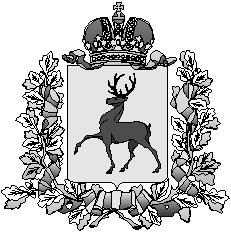 Администрация городского округа город ШахуньяНижегородской областиП О С Т А Н О В Л Е Н И Е